Directorio 2016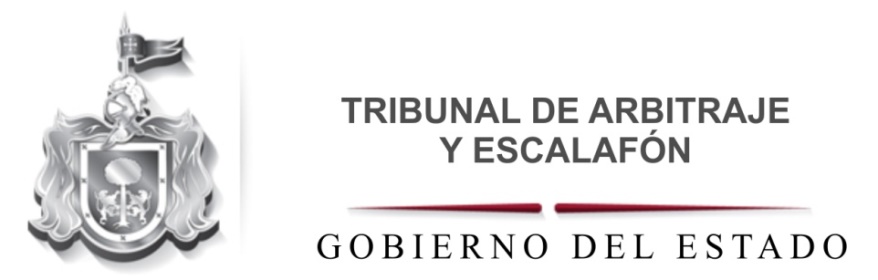 No.NOMBRE DEL  EMPLEADO/EMPLEADAPUESTOCORREOSEXT1CUEVAS GARCÍA VERÓNICA ELIZABETHMAGISTRADAPRESIDENTAveronica.cuevas@jalisco.gob.mx541262CRUZ FONSECA JOSÉ DE JESÚSMAGISTRADOMAGISTRADOjose.cruz@jalisco.gob.mx541263DE JESÚS ACOSTA ESPINOZA JAIME ERNESTOMAGISTRADOMAGISTRADOjaime.acosta@jalisco.gob.mx541264GARCÍA SIORDIA MARÍA CRISTINASECRETARIA DEL PLENOSECRETARIA PLENO NO CUENTA CON CORREO541335VALENCIA GALLARDO JAVIERPRESTADOR DE SERVICIOS PROFESIONALESABOGADONO CUENTA CON CORREO541336 GALVÁN ALDANA  ROSA MAYELAAUXILIAR ADMINISTRATIVOAUXILIAR ADMINISTRATIVONO CUENTA CON CORREO541337CUELLAR OCHOA EDGAR EDUARDOPRESTADOR DE SERVICIOS PROFESIONALESNOTIFICADORNO CUENTA CON CORREO541338RUBÉN DARÍO LARIOS GARCÍASECRETARIO GENERALSecretario GeneralNO CUENTA CON CORREO541239LÓPEZ GODÍNEZ SILVIAPRESTADOR DE SERVICIOS PROFESIONALESCoordinadora Administrativasilvia.lopez@jalisco.gob.mx5412010PINEDA OCHOA MÓNICA LETICIATÉCNICO ESPECIALIZADOTÉCNICO ESPECIALIZADONO CUENTA CON CORREO5414611LUNA CAMARGO MARCELAPRESTADOR DE SERVICIOS PROFESIONALESAUXILIAR TÉCNICO NO CUENTA CON CORREO5414612ÁLVAREZ CÁRDENAS CECILIA ESTELAAUX. DE INTENDENCIAAUX. DE INTENDENCIANO CUENTA CON CORREO5414613BARRERA MEJÍA JAIMEMENSAJERO DEL TRIBUNALMENSAJERO DEL TRIBUNALNO CUENTA CON CORREO5414614DORADO VALENCIA BRIANDA CAROLINAPRESTADOR DE SERVICIOS PROFESIONALESAUXILIAR TÉCNICONO CUENTA CON CORREO5414615LÓPEZ DÍAZ MARCELOPRESTADOR DE SERVICIOS PROFESIONALESAUXILIAR TÉCNICONO CUENTA CON CORREO5414616BENÍTEZ MIGUEL  ÁNGELCOMISIONADOCOMISIONADONO CUENTA CON CORREO5414617AGUILAR GONZÁLEZ MARTHA PATRICIA SECRETARIASECRETARIANO CUENTA CON CORREO5414618MARTIN ACOSTA KARLA GEORGINAOFICIAL MAYOR NOTIFICADORUnidad de Trasparenciatransparencia.tae@red.jalisco.gob.mx5412019FERNÁNDEZ ARELLANO DIANA KARINASECRETARIO GENERALSecretario General Mesa ANO CUENTA CON CORREO5414220ARELLANO CERNA RICARDOPRESTADOR DE SERVICIOS PROFESIONALESAUXILIAR DE INSTRUCCIÓNNO CUENTA CON CORREO5414221FLORES RODRÍGUEZ MARÍA ANGELINASECRETARIASECRETARIANO CUENTA CON CORREO5414222MENDOZA GARCÍA ARANTXA LEYANETHPRESTADOR DE SERVICIOS PROFESIONALESAUXILIAR ADMINISTRATIVONO CUENTA CON CORREO5414223CHÁVEZ LEMUS CESAR JOSUÉPRESTADOR DE SERVICIOS PROFESIONALESAUXILIAR ADMINISTRATIVONO CUENTA CON CORREO5414224BARAJAS ERIKA GUILLERMINAPRESTADOR DE SERVICIOS PROFESIONALESNOTIFICADORESNO CUENTA CON CORREO5414225BARAJAS PÉREZ JOSÉ DE JESÚSPRESTADOR DE SERVICIOS PROFESIONALESAUXILIAR DE INSTRUCCIÓNNO CUENTA CON CORREO5413726SALAS PÉREZ MARÍA DEL ROSARIOPRESTADOR DE SERVICIOS PROFESIONALESAUXILIAR ADMINISTRATIVONO CUENTA CON CORREO5413727LÓPEZ GUILLEN FRANCISCO JAVIERPRESTADOR DE SERVICIOS PROFESIONALESNOTIFICADORNO CUENTA CON CORREO5413728MERCADO PARRA JUANAPRESTADOR DE SERVICIOS PROFESIONALESAUXILIAR DE INSTRUCCIÓNNO CUENTA CON CORREO5413729BANDERAS MARTÍNEZ  MARÍA ROCÍOPRESTADOR DE SERVICIOS PROFESIONALESAUXILIAR ADMINISTRATIVONO CUENTA CON CORREO5413730DE LA TORRE GUZMÁN RODOLFOPRESTADOR DE SERVICIOS PROFESIONALESNOTIFICADORNO CUENTA CON CORREO5413731SERGIO DE LA TORRE CARLOSSECRETARIO GENERALSecretario General Mesa BNO CUENTA CON CORREO5412532GARCÍA ALVARADO  MA. TERESAAUXILIAR ADMINISTRATIVOAUXILIAR ADMINISTRATIVONO CUENTA CON CORREO5412533GARCÍA MARISCAL  LAURA JOANASECRETARIASECRETARIANO CUENTA CON CORREO5412534VALLE SALDAÑA LILIA DEL CARMENAUXILIAR ADMINISTRATIVOAUXILIAR ADMINISTRATIVONO CUENTA CON CORREO5412535RUIZ COVARRUBIAS STEFANYPRESTADOR DE SERVICIOS PROFESIONALESAUXILIAR ADMINISTRATIVONO CUENTA CON CORREO5412536GONZÁLEZ VILLEGAS OSCAR ALEJANDROPRESTADOR DE SERVICIOS PROFESIONALESNOTIFICADORNO CUENTA CON CORREO5412537DEL TORO HARO JOSÉ AURELIO AUXILIAR DE INSTRUCCIÓNAUXILIAR DE INSTRUCCIÓNNO CUENTA CON CORREO5413438CAMACHO PARRA   SILVIA ARACELI SECRETARIASECRETARIANO CUENTA CON CORREO5413439ESTRADA GARCÍA JUAN MANUELPRESTADOR DE SERVICIOS PROFESIONALESNOTIFICADORNO CUENTA CON CORREO5413440GUZMÁN ROBLEDO NOEMÍ FABIOLA AUXILIAR DE INSTRUCCIÓNAUXILIAR DE INSTRUCCIÓNNO CUENTA CON CORREO5413441SAINZ FRANCO AURORA SECRETARIASECRETARIANO CUENTA CON CORREO5413442NAVARRO JIMÉNEZ JESÚSNOTIFICADORNOTIFICADORNO CUENTA CON CORREO5413443SANDRA DANIELA CUELLAR CRUZPRESTADOR DE SERVICIOS PROFESIONALESSecretario General Mesa CNO CUENTA CON CORREO5413244ÁVILA GUTIÉRREZ LAURA ANGÉLICA AUXILIAR DE INSTRUCCIÓNAUXILIAR DE INSTRUCCIÓNNO CUENTA CON CORREO5413245GODÍNEZ AGUILAR BÁRBARA  JAHAZIELPRESTADOR DE SERVICIOS PROFESIONALESAUXILIAR ADMINISTRATIVONO CUENTA CON CORREO5413246FREGOSO GARCÍA ANA KARENPRESTADOR DE SERVICIOS PROFESIONALESAUXILIAR ADMINISTRATIVONO CUENTA CON CORREO5413247FLORES RINCÓN ANTONIO DE JESÚSPRESTADOR DE SERVICIOS PROFESIONALESNOTIFICADORNO CUENTA CON CORREO5413248IDALIA ABIGAIL DE CRUZ RODRÍGUEZPRESTADOR DE SERVICIOS PROFESIONALESAUXILIAR DE INSTRUCCIÓNNO CUENTA CON CORREO5413249ORTEGA MÉNDEZ  ADRIANAAUXILIAR DE INSTRUCCIÓNAUXILIAR DE INSTRUCCIÓNNO CUENTA CON CORREO5413250LARIOS HERNÁNDEZ DANIELA GUADALUPEPRESTADOR DE SERVICIOS PROFESIONALESSECRETARIANO CUENTA CON CORREO5413251MARTÍNEZ MARTÍNEZ  FERMÍNPRESTADOR DE SERVICIOS PROFESIONALESNOTIFICADORNO CUENTA CON CORREO5413252ALONSO RODRÍGUEZ MARÍA DEL ROSARIO AUXILIAR DE INSTRUCCIÓNAUXILIAR DE INSTRUCCIÓNNO CUENTA CON CORREO5413253RAMÍREZ GONZÁLEZ MIRIAM LIZETHPRESTADOR DE SERVICIOS PROFESIONALESAUXILIAR ADMINISTRATIVONO CUENTA CON CORREO5413254PLASCENCIA SÁNCHEZ JULIO CESAR PRESTADOR DE SERVICIOS PROFESIONALESNOTIFICADORNO CUENTA CON CORREO5413255JUAN FERNANDO WITT GUTIÉRREZSECRETARIO GENERALSecretario General Mesa DNO CUENTA CON CORREO5414356RÍOS MONTES  YESENIA BERENICEPRESTADOR DE SERVICIOS PROFESIONALESAUXILIAR ADMINISTRATIVONO CUENTA CON CORREO5414357MARTIN DEL CAMPO GRANADOS JOCELYNPRESTADOR DE SERVICIOS PROFESIONALESAUXILIAR ADMINISTRATIVONO CUENTA CON CORREO5414358GONZÁLEZ ALONSO SAMUELPRESTADOR DE SERVICIOS PROFESIONALESAUXILIAR DE INSTRUCCIÓNNO CUENTA CON CORREO5414359ALVARADO VIDRIO RODOLFO PRESTADOR DE SERVICIOS PROFESIONALESNOTIFICADORNO CUENTA CON CORREO5414360 VILLAVERDE GUTIÉRREZ CLAUDIA IVETTEAUXILIAR DE INSTRUCCIÓNAUXILIAR DE INSTRUCCIÓNNO CUENTA CON CORREO5412861TORRES MIRAMONTES MARÍA DEL ROSARIO SECRETARIASECRETARIANO CUENTA CON CORREO5412862TÉLLEZ CHÁVEZ JONATHAN MANUEL PRESTADOR DE SERVICIOS PROFESIONALESNOTIFICADORNO CUENTA CON CORREO5412863GRANADOS RIVAS MARTAAUXILIAR DE INSTRUCCIÓNAUXILIAR DE INSTRUCCIÓNNO CUENTA CON CORREO5412864GUTIÉRREZ SÁNCHEZ LUZ ELENAPRESTADOR DE SERVICIOS PROFESIONALESSECRETARIANO CUENTA CON CORREO5412865LÓPEZ GARCÍA EDGAR RIGOBERTOPRESTADOR DE SERVICIOS PROFESIONALESNOTIFICADORNO CUENTA CON CORREO5412866ISSAC SEDANO PORTILLOPRESTADOR DE SERVICIOS PROFESIONALESSecretario General Mesa ENO CUENTA CON CORREO5412367BEJARANO PÉREZ ITHAZANA VANESSAPRESTADOR DE SERVICIOS PROFESIONALESAUXILIAR ADMINISTRATIVONO CUENTA CON CORREO5412368PALOMAR CALVILLO KARLA LORENAPRESTADOR DE SERVICIOS PROFESIONALESAUXILIAR DE INSTRUCCIÓNNO CUENTA CON CORREO5412369MENDOZA GARCÍA CRISTHIAN KIRENEPRESTADOR DE SERVICIOS PROFESIONALESAUXILIAR ADMINISTRATIVONO CUENTA CON CORREO5412370OLIVARES MEDINA YEI XÓCHITLPRESTADOR DE SERVICIOS PROFESIONALESAUXILIAR ADMINISTRATIVONO CUENTA CON CORREO5412371AGUAYO NAVA OSVALDOPRESTADOR DE SERVICIOS PROFESIONALESNOTIFICADORNO CUENTA CON CORREO5412372MUNGUÍA MARTÍNEZ MARILÚPRESTADOR DE SERVICIOS PROFESIONALESAUXILIAR DE INSTRUCCIÓNNO CUENTA CON CORREO5414073RAMÍREZ GUERRERO EDITH GUADALUPEPRESTADOR DE SERVICIOS PROFESIONALESAUXILIAR ADMINISTRATIVONO CUENTA CON CORREO5414074SALAZAR SANTILLÁN OMAR ALEJANDROPRESTADOR DE SERVICIOS PROFESIONALESNOTIFICADORNO CUENTA CON CORREO5414075MONTOYA LÓPEZ BRENDA ANAHÍPRESTADOR DE SERVICIOS PROFESIONALESAUXILIAR DE INSTRUCCIÓNNO CUENTA CON CORREO5414076SÁNCHEZ RAMOS ALEJANDRO PRESTADOR DE SERVICIOS PROFESIONALESAUXILIAR DE INSTRUCCIÓNNO CUENTA CON CORREO5414077NAMBO JACOBO MARÍA ELENAPRESTADOR DE SERVICIOS PROFESIONALESAUILIAR ADMINISTRATIVONO CUENTA CON CORREO5414078RODRÍGUEZ LUNA ALFREDO FERNANDO PRESTADOR DE SERVICIOS PROFESIONALESNOTIFICADORNO CUENTA CON CORREO5414079MIGUEL ÁNGEL DUARTE IBARRAPRESTADOR DE SERVICIOS PROFESIONALESSecretario General Mesa FNO CUENTA CON CORREO5412480BRIZUELA MEDINA ADRIANA AUXILIAR INSTRUCCIÓNAUXILIAR INSTRUCCIÓNNO CUENTA CON CORREO5412481GARCÍA SANTOS MÓNICA LETICIAPRESTADOR DE SERVICIOS PROFESIONALESAUXILIAR ADMINISTRATIVONO CUENTA CON CORREO5412482GONZÁLEZ ANTONIO ALEJANDROAUXILIAR DE INSTRUCCIÓNAUXILIAR DE INSTRUCCIÓNNO CUENTA CON CORREO5412483HERNÁNDEZ GARCÍA MARÍA CONCEPCIÓNSECRETARIASECRETARIANO CUENTA CON CORREO5412484BARAJAS BANDERAS  JOSÉ ROBERTOPRESTADOR DE SERVICIOS PROFESIONALESNOTIFICADORNO CUENTA CON CORREO5412485DE LA CRUZ SALAS  PRISCILA YARIDPRESTADOR DE SERVICIOS PROFESIONALESAUXILIAR DE INSTRUCCIÓNNO CUENTA CON CORREO5412986VALENCIA SÁNCHEZ ALEJANDRA ROSALÍAPRESTADOR DE SERVICIOS PROFESIONALESAUXILIAR ADMINISTRATIVONO CUENTA CON CORREO5412987BARAJAS BANDERAS  LUIS ROBERTOPRESTADOR DE SERVICIOS PROFESIONALESNOTIFICADORNO CUENTA CON CORREO5412988MADRUEÑO CÁRDENAS PATRICIAAUXILIAR DE INSTRUCCIÓNAUXILIAR DE INSTRUCCIÓNNO CUENTA CON CORREO5412989MARTÍNEZ GUTIÉRREZ NANCY ALEJANDRA PRESTADOR DE SERVICIOS PROFESIONALESAUXILIAR ADMINISTRATIVONO CUENTA CON CORREO5412990RENTERÍA ESQUEDA MÓNICA PAULINA NOTIFICADORNOTIFICADORNO CUENTA CON CORREO5412991PATRICIA JIMÉNEZ GARCÍAPRESTADOR DE SERVICIOS PROFESIONALESSecretario General Mesa GNO CUENTA CON CORREO5412792OLIVAS MINJARRES  IVON IMELDA PRESTADOR DE SERVICIOS PROFESIONALESAUXILIAR ADMINISTRATIVONO CUENTA CON CORREO5412793GARCÍA SANTANA  LAURA ELENA PRESTADOR DE SERVICIOS PROFESIONALESAUXILIAR DE INSTRUCCIÓNNO CUENTA CON CORREO5412794RIZO GONZÁLEZ ALEJANDRA GUADALUPEPRESTADOR DE SERVICIOS PROFESIONALESNOTIFICADORNO CUENTA CON CORREO5412795VELÁZQUEZ TOSCANO GUSTAVO PRESTADOR DE SERVICIOS PROFESIONALESNOTIFICADORNO CUENTA CON CORREO5412796AGUAS VIZCAÍNO KAREN FABIOLAPRESTADOR DE SERVICIOS PROFESIONALESAUXILIAR DE INSTRUCCIÓNNO CUENTA CON CORREO5412297LARIOS SANDOVAL LAURA CONSUELOSECRETARIASECRETARIANO CUENTA CON CORREO5412298LÓPEZ MARTIN DEL CAMPO JOSÉ LUIS PRESTADOR DE SERVICIOS PROFESIONALESNOTIFICADORNO CUENTA CON CORREO5412299AGRAZ CAMARENA MARTHA PRESTADOR DE SERVICIOS PROFESIONALESAUXILIAR DE INSTRUCCIÓNNO CUENTA CON CORREO54122100FIGUEROA  RENDÓN  ROCÍO DEL CARMENSECRETARIASECRETARIANO CUENTA CON CORREO54122101GARCÍA ALVARADO ALEJANDROPRESTADOR DE SERVICIOS PROFESIONALESNOTIFICADORNO CUENTA CON CORREO54122102CONSUELO RODRÍGUEZ AGUILERAcoordinadora Estudio y Cuentacoordinadora Estudio y CuentaNO CUENTA CON CORREO54123103MANJARREZ RODRÍGUEZ IGNACIOSECRETARIO DE EST. Y CTA.SECRETARIO DE EST. Y CTA.NO CUENTA CON CORREO54123104PÉREZ FRÍAS VICTORIASECRETARIO DE EST. Y CTA.SECRETARIO DE EST. Y CTA.NO CUENTA CON CORREO54123105CASTELLANOS REYES MIRIAN LIZETHPRESTADOR DE SERVICIOS PROFESIONALESSECRETARIO DE EST. Y CTA.NO CUENTA CON CORREO54123106VALLEJO GONZÁLEZ ILEANA JUDITHSECT. EST. Y CTA.SECT. EST. Y CTA.NO CUENTA CON CORREO54123107AGUILAR CHÁVEZ RUTH ALEHIPRESTADOR DE SERVICIOS PROFESIONALESAUXILIAR DE INSTRUCCIÓNNO CUENTA CON CORREO54123108HERNÁNDEZ AYALA REYNAPRESTADOR DE SERVICIOS PROFESIONALESAUXILIAR ADMINISTRATIVONO CUENTA CON CORREO54123109CASTAÑEDA VIZCAÍNO MA. DEL SOCORROSECRETARIASECRETARIANO CUENTA CON CORREO54123110VILLEGAS ESPINOZA VIRIDIANA PRESTADOR DE SERVICIOS PROFESIONALESAUXILIAR ADMVONO CUENTA CON CORREO54123111SOUZA MOSQUEDA FANNY LIBERTADPRESTADOR DE SERVICIOS PROFESIONALESAUXILIAR ADMINISTRATIVONO CUENTA CON CORREO54123112JOSÉ JUAN LÓPEZ RUÍZCoordinador Estudio y CuentaCoordinador Estudio y CuentaNO CUENTA CON CORREO54121113VALDIVIA SANDOVAL ANA ELIZABETH SECRETARIO DE EST. Y CTA.SECRETARIO DE EST. Y CTA.NO CUENTA CON CORREO54121114VILLEGAS SAUCEDO PAMELA MAGALY SECRETARIO DE EST. Y CTA.SECRETARIO DE EST. Y CTA.NO CUENTA CON CORREO54121115TORRES CORTES HILDA MAGALYSECRETARIO GENERALSECRETARIO GENERALNO CUENTA CON CORREO54121116SÁNCHEZ SÁNCHEZ  ALMA MINERVA AUXILIAR DE INSTRUCCIÓNAUXILIAR DE INSTRUCCIÓNNO CUENTA CON CORREO54121117GARCÍA MARTÍNEZ MARÍA DE LOS ÁNGELESAUXILIAR DE INSTRUCCIÓNAUXILIAR DE INSTRUCCIÓNNO CUENTA CON CORREO54121118REYNOSO OROZCO  DANIELAAUXILIAR ADMINISTRATIVOAUXILIAR ADMINISTRATIVONO CUENTA CON CORREO54121119ARP LAZO JOHANA ELIZABETHSECRETARIASECRETARIANO CUENTA CON CORREO54121120RIVERA ROMO TERESA MAGDALENAPRESTADOR DE SERVICIOS PROFESIONALESAUXILIAR ADMINISTRATIVONO CUENTA CON CORREO54121121CONTRERAS  FLORES RAFAEL ANTONIOPRESTADOR DE SERVICIOS PROFESIONALESSECRETARIO DE EST. Y CTA.NO CUENTA CON CORREO54121122FLORES ENRÍQUEZ DIANA KARINAPRESTADOR DE SERVICIOS PROFESIONALESSECRETARIO DE EST. Y CTA.NO CUENTA CON CORREO54121123SOTO SICILIANO LAURAPRESTADOR DE SERVICIOS PROFESIONALESSECRETARIO DE EST. Y CTA.NO CUENTA CON CORREO54121124CYNTHIA LIZBETH GUERRERO LOZANOCOORDINADOR DE ESTUDIO Y CUENTACoordinadora Estudio y CuentaNO CUENTA CON CORREO54123125HERNÁNDEZ FERNÁNDEZ MARTHA ROCÍO PRESTADOR DE SERVICIOS PROFESIONALESSECRETARIO DE EST. Y CTA.NO CUENTA CON CORREO54123126ROLÓN  HERNÁNDEZ MIGUEL ÁNGEL  PRESTADOR DE SERVICIOS PROFESIONALESSECRETARIO DE EST. Y CTANO CUENTA CON CORREO54123127ANDRADE VÁZQUEZ VIRIDIANA SECRETARIO DE EST. Y CTA.SECRETARIO DE EST. Y CTA.NO CUENTA CON CORREO54123128GÓMEZ  ESPARZA ULISESSECRETARIO DE EST. Y CTA.SECRETARIO DE EST. Y CTA.NO CUENTA CON CORREO54123129PEÑA  FLORES CLAUDIA ARACELISECRETARIO DE EST. Y CTA.SECRETARIO DE EST. Y CTA.NO CUENTA CON CORREO54123130HERNÁNDEZ GONZÁLEZ   ALEJANDRA MERCEDESPRESTADOR DE SERVICIOS PROFESIONALESAUXILIAR DE INSTRUCCIÓNNO CUENTA CON CORREO54123131GLADYS SÁNCHEZ SÁNCHEZOF. NOT.OF. NOT.NO CUENTA CON CORREO54123132MENDOZA CÁRDENAS PAULINASECRETARIASECRETARIANO CUENTA CON CORREO54123133WENDY WITT FRANCOSECRETARIASECRETARIANO CUENTA CON CORREO54123134FLORES GÓMEZ JANETPRESTADOR DE SERVICIOS PROFESIONALESAUXILIAR ADMINISTRATIVONO CUENTA CON CORREO54123135SONIA GREGORIA OROZCO GONZÁLEZOFICIALIA DE PARTESOficialía de PartesNO CUENTA CON CORREO54135136YULIA OSIRIS GÓMEZ LÓPEZSECRETARIASECRETARIANO CUENTA CON CORREO54135137CARLOS MIGUEL REYES GARCÍAPRESTADOR DE SERVICIOS PROFESIONALESAUXILIAR ADMINISTRATIVONO CUENTA CON CORREO54135138DELGADO GONZÁLEZ DIEGO ARMANDOPRESTADOR DE SERVICIOS PROFESIONALESAUXILIAR ADMINISTRATIVONO CUENTA CON CORREO54135139HERNÁNDEZ GÓMEZ GABRIEL MICHELL PRESTADOR DE SERVICIOS PROFESIONALESAUXILIAR ADMINISTRATIVONO CUENTA CON CORREO54135140VERA PÉREZ FELIPE SECUNDINO PRESTADOR DE SERVICIOS PROFESIONALESAUXILIAR ADMINISTRATIVONO CUENTA CON CORREO54135141OSCAR GABRIEL RIZO GONZÁLEZPRESTADOR DE SERVICIOS PROFESIONALESEjecutoresNO CUENTA CON CORREO54138142GARCÍA RAMOS  CLAUDIA SECRETARIO EJECUTORSECRETARIO EJECUTORNO CUENTA CON CORREO54138143VÁZQUEZ GUILLEN VICTOR MANUEL PRESTADOR DE SERVICIOS PROFESIONALESSECRETARIO EJECUTORNO CUENTA CON CORREO54138144ORTEGA MARTÍNEZ FRANCISCO JAVIERPRESTADOR DE SERVICIOS PROFESIONALESAUXILIAR DE INSTRUCCIÓNNO CUENTA CON CORREO54138145TAMARA METZERI MEDA HERNÁNDEZCOLECTIVOSColectivosNO CUENTA CON CORREO54141146JOSÉ DAVID AVELAR ÁLVAREZPRESTADOR DE SERVICIOS PROFESIONALESAUX. ADMINISTRATIVONO CUENTA CON CORREO54141147GÓMEZ GUERRERO ZOYLA GUADALUPE AUXILIAR DE INSTRUCCIÓNAUXILIAR DE INSTRUCCIÓNNO CUENTA CON CORREO54141148MARTÍNEZ RAMOS TANIA GPE.AUX. ADMINISTRATIVOAUX. ADMINISTRATIVONO CUENTA CON CORREO54141149CHAVARRIN FUENTES JOSE LUIS PRESTADOR DE SERVICIOS PROFESIONALESAUXILIAR TECNICO INFNO CUENTA CON CORREO54141150TORRES CORTES GUADALUPE MARISOL PRESTADOR DE SERVICIOS PROFESIONALESNO CUENTA CON CORREO54141151SARA VERÓNICA RAMÍREZ HERNANDEZSINDICATOSSindicatosNO CUENTA CON CORREO54145152GONZÁLEZ HERNÁNDEZ IRMASECRETARIASECRETARIANO CUENTA CON CORREO54145153JACOB TOVAR MUROPRESTADOR DE SERVICIOS PROFESIONALESInformáticaNO CUENTA CON CORREO54131154RAMÍREZ BARAJAS OSCAR JAIRPRESTADOR DE SERVICIOS PROFESIONALESAUXILIAR TECNICONO CUENTA CON CORREO54131155NIÑO BANDERAS CARLO FRANCISCO PRESTADOR DE SERVICIOS PROFESIONALESAUXILIAR ADNO CUENTA CON CORREO54131156PEÑA OCHOA ARTUROPRESTADOR DE SERVICIOS PROFESIONALESTECNICO INFORMATICANO CUENTA CON CORREO54131157LETICIA REYES GARCÍAPRESTADOR DE SERVICIOS PROFESIONALESAmparosNO CUENTA CON CORREO54147158REA LOZANO ATZINTLI QUETZALLI SECRETARIASECRETARIANO CUENTA CON CORREO54147159ARCE ROMERO JYASUPRESTADOR DE SERVICIOS PROFESIONALESAUXILIAR ADMINISTRATIVONO CUENTA CON CORREO54147160GONZÁLEZ ALVARADO JESÚS VALENTEPRESTADOR DE SERVICIOS PROFESIONALESNOTIFICADORNO CUENTA CON CORREO54147